米沢少年少女発明クラブニュース　　　H29.12.2　キャンドル工作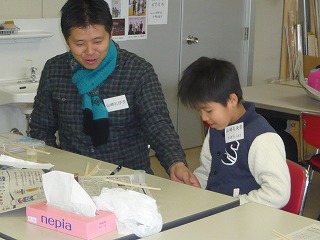 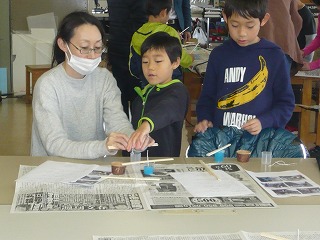 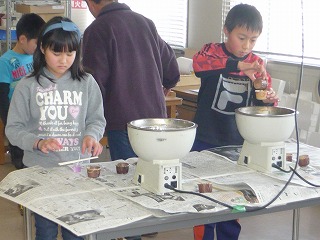 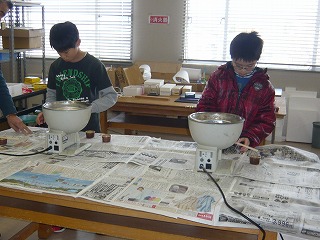 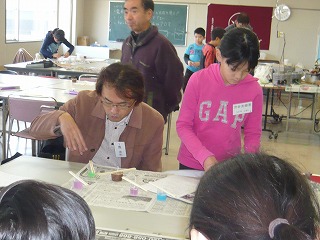 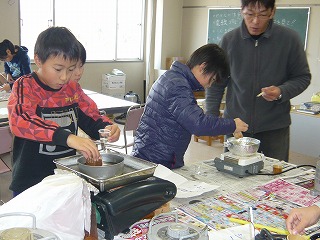 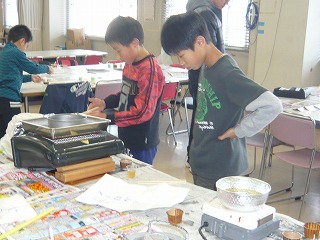 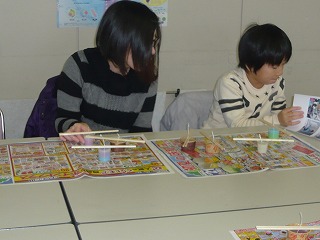 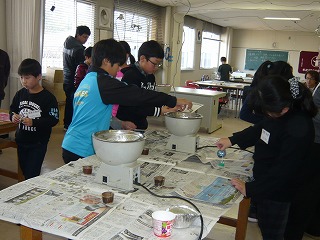 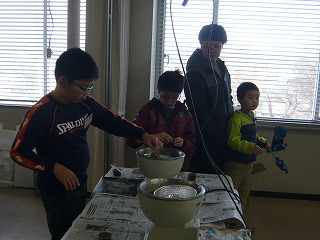 家で作るにあたっての注意を受けました。間違っても直接ヒーターにかけてはいけない事。ケースは外して、下にアルミホイルなど燃えないものを敷いて火をつける事。４色と４つのアロマキャンドルを作りました。